Natural History Museum BINGONatural History Museum BINGONatural History Museum BINGOBlack BearHumanFrogAlligatorDragonflyCamelCave BearChimpanzeeCrabDinosaurPlatypusGiant Beaver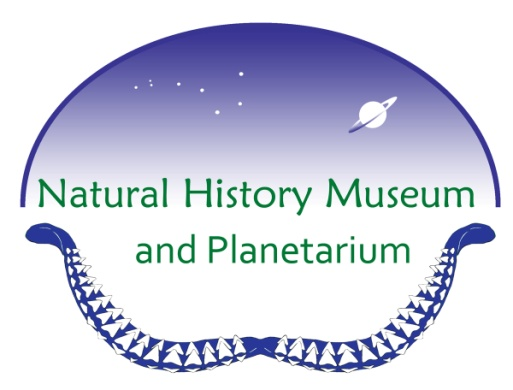 Giant BisonGorillaGround SlothKomodo DragonLemurMammothMegalodonPterodactylOryxRhinocerosSaber toothed catStarfishWater BuffaloDragonflyTrilobiteGiant BeaverTerror BirdMegalodonT. rexMammothStarfishBontebokGiant BisonSaber Toothed CatLemurCave BearDragonflyRhinocerosGround SlothFrogAlligatorJellyfishCoralCamelOryxBobcatKomodo DragonAlligatorPlatypusSaber Toothed CatDinosaurFrogLemurStarfishMammothGiant BeaverHumanMegalodonTerror BirdGorillaBlack BearHarpy EagleJellyfishTwo-toed SlothOryxCrabPterodactylWater BuffaloTrilobiteGiant Bison